Szlafrok damski na suwak: wybierz swój kolor!Wygodna piżama nie wystarczy w chłodne, jesienne wieczory. Musisz w końcu okryć się miękką i ciepłą podomką po wyjściu z łazienki!A może na suwak?Kąpiel (a nawet szybki prysznic) to czas, który jest specjalnie dla nas. Pozwala odprężyć się po długim dniu, zrelaksować i zregenerować. Ciepła woda, otulająca ciało, koniecznie z dodatkiem olejków eterycznych, pozwala, choć na chwilę, zapomnieć o trudach i bolączkach codzienności.Szlafrok, który chroni przed zimnemNiestety, tak jak wszystko, co dobre w naszym życiu, musi się skończyć. W momencie, w którym opuszczasz rozgrzaną łazienkę, potrzebujesz specjalnej ochrony, by nie wyziębić się zbytnio, przechodząc do sypialni. Właśnie wtedy najlepszą pomocą okaże się szlafrok damski na suwak, uszyty z przyjemnego weluru, bardzo ciepły i komfortowy.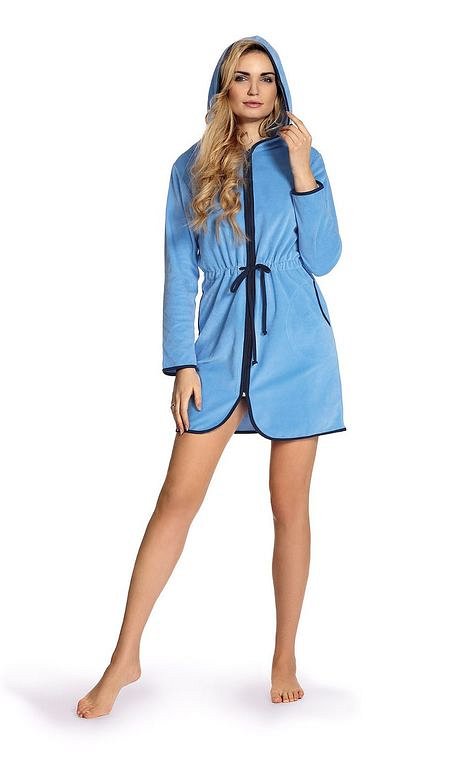 Szlafrok damski - komfort i wysoka jakośćProdukt, znajdujący się w ofercie firmy Datura posiada obszerny kaptur (którym ochronisz wilgotne jeszcze włosy i podatną na wychłodzenie skórę głowy) oraz ściągacz w pasie. Szlafrok damski na suwak z długim rękawem, którym możesz ciasno się okryć, występuje w pięknych odcieniach. Począwszy od stonowanych szarości i przełamanych błękitów, zachwyca również odważniejszymi rozwiązaniami. Mowa tutaj o kolorach takich jak koral czy malina. Każdy z nich, w standardowej, europejskiej rozmiarówce - począwszy od S, dla drobniejszych pań, skończywszy na XXL - dla kobiet o większych krągłościach. Welurowy produkt wykonany został w 80% z bawełny, z 20-procentową domieszką poliamidu. Oczywiście, warto skompletować go z ulubioną (lub całkiem nową) piżamą.